Country Comparison ChartTopic: Society & National Identity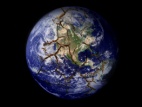 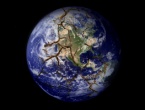 National Identity (Ethnic/Civic)?Binding feature of national identity?Population (density, size, rate of growth)Ethnic diversity? (Colonial, indigenous, immigrant)Dominant religion?Attitudetoward diversity?Ethnic/National Pride?Who is considered a citizen?Territory that constitutes homeland?Physical Size?ClimateU.K.CivicReligion (Protestant)D: HighS: Small (61 million)R: AverageHigh: indigenous/immigrantProtestantOpen-mindedStrong All who are born thereSMALLNorthern Ireland, Wales, England,Scotland Mild but cloudy/rainyGermanyEthnicTrue German heritage (formerly called Aryan Race)D: HighS: Medium (82 million)R: LowLow: indigenousProtestant/ sizeable Catholic populationAverage (formerly close-minded but now more open)Very strongThose born there, must choose if dualAVERAGECurrent German borders (formerly Prussia)Temp-erateFranceCivicLanguageD: Average to highS: 60 millionR: LowHigh: Immigrant, Indigenous, ColonialCatholic/ some ProtestantAverage to highVery strongAll born thereGuadeloupeMartinique, French Guyana, Island of Reunion, New Caledonia, Tahiti, Saint Pierre, MiquelonNorth: Temperate South: MediterraneanMexicoEthnicCatholicismD: Average to low
S: 110 millionR: AverageAverage:Mostly mestizo, indigenous, or colonialCatholicOpen-mindedStrong pride in indigenous heritage, strong Spanish colonial influenceCurrent Mexican bordersLimited arable land, subtropical- tropicalBrazilCivicDiversity (difficult)-(white and mulatto)D: Low in rural areas high in citiesS: 200 millionR: AverageHigh: Colonial, indigenous, immigrantCatholic / growing Protestant pop.Open but strainedStrugglingAll born thereCurrent Brazilian bordersVery low amount of arable landNational Identity (Ethnic/Civic)?Binding feature of national identity?Population (density, size, rate of growth)Ethnic diversity? (Colonial, indigenous, immigrant)Dominant religion?Attitudetoward diversity?Ethnic/National Pride?Who is considered a citizen?Territory that constitutes homeland?OtherRussiaEthnicIf you’re a Russkie (not Rossiiskie) D: LowS: Average/Declining(140 million)R: SlowAverage Mostly indigenous (Russkies) but some ethnic minorities (Rossiiskies)Christian OrthodoxAverage (trying but not quite there)They feel undermine and dis-respectedAt least one parent has to have Russian citizenshipCurrent Russian border (most of former Soviet Union) exceptUkraine and BelarusChinaCivicAncient history of civilizationD:Average but high in citiesS: Very high (1.3 billion)R: Lower now than beforeAverage (mostly indigenous Han)Minorities mostly in Tibet, Taiwan, and Hong KongBuddhismNot great (e.g. conflict with Tibetans)Strong because of history (they feel they should have greater involvement in the global economyAt least one parent has to be ChineseMainland China, Tibet, Taiwan, and Hong KongNot a lot of land is arableIndiaMore civic“Unity in Diversity”D: Very highS: High (1.2 billion)R: HighVery high; indigenous and colonial from U.K.Hindu (Muslim next largest minority)Open-minded, changed with election of Bharatiya Janata PartyRising but there is not a sense that it is not respectedBoth parents have to be citizensCurrent borders***Climate and geogra-phy is diverseNigeriaCivicFormer British occupation (they speak English), but that’s itD: HighS: Average, 150 Million peopleR: HighHigh; indigenous, colonial from British, a few Muslim immigrantsNorth: Muslim (50%), South: Christian (40%), Traditional (10%)Not too goodNot too goodAt least one parent has to be a NigerianCurrent borders but there is discussion of division between North and SouthLots of arable land (import food)IranCivicHistory of Persian civilizationD: Average to lowS: 70 Million, relatively smallR: High(still highest in ME)High; ethnic and linguistic diversity, indigenous and immigrants (Azeris, Kurds and Turkmen)Muslim- mostly Shiite (unsecular)Govern-ment suspicious of ethnic minorities (government no longer secular)Not so goodAll born thereCurrent bordersLots of desert- south and east